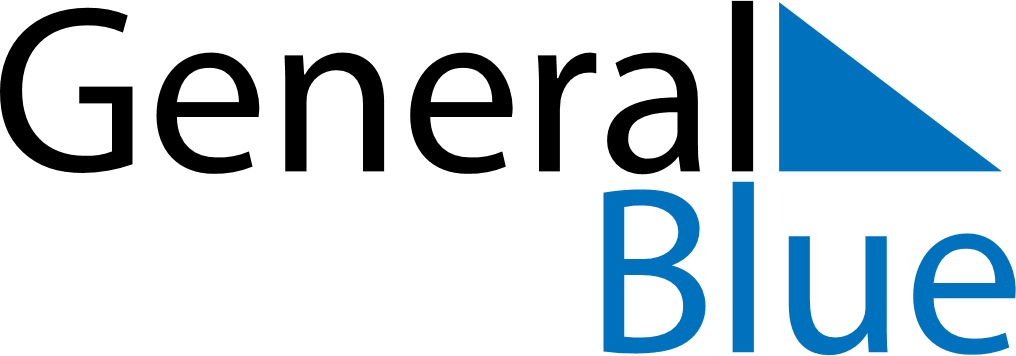 March 2024March 2024March 2024March 2024March 2024March 2024March 2024Petal, Mississippi, United StatesPetal, Mississippi, United StatesPetal, Mississippi, United StatesPetal, Mississippi, United StatesPetal, Mississippi, United StatesPetal, Mississippi, United StatesPetal, Mississippi, United StatesSundayMondayMondayTuesdayWednesdayThursdayFridaySaturday12Sunrise: 6:23 AMSunset: 5:54 PMDaylight: 11 hours and 31 minutes.Sunrise: 6:22 AMSunset: 5:55 PMDaylight: 11 hours and 33 minutes.34456789Sunrise: 6:21 AMSunset: 5:56 PMDaylight: 11 hours and 34 minutes.Sunrise: 6:20 AMSunset: 5:57 PMDaylight: 11 hours and 36 minutes.Sunrise: 6:20 AMSunset: 5:57 PMDaylight: 11 hours and 36 minutes.Sunrise: 6:19 AMSunset: 5:57 PMDaylight: 11 hours and 38 minutes.Sunrise: 6:17 AMSunset: 5:58 PMDaylight: 11 hours and 40 minutes.Sunrise: 6:16 AMSunset: 5:59 PMDaylight: 11 hours and 42 minutes.Sunrise: 6:15 AMSunset: 6:00 PMDaylight: 11 hours and 44 minutes.Sunrise: 6:14 AMSunset: 6:00 PMDaylight: 11 hours and 46 minutes.1011111213141516Sunrise: 7:13 AMSunset: 7:01 PMDaylight: 11 hours and 48 minutes.Sunrise: 7:11 AMSunset: 7:02 PMDaylight: 11 hours and 50 minutes.Sunrise: 7:11 AMSunset: 7:02 PMDaylight: 11 hours and 50 minutes.Sunrise: 7:10 AMSunset: 7:02 PMDaylight: 11 hours and 52 minutes.Sunrise: 7:09 AMSunset: 7:03 PMDaylight: 11 hours and 54 minutes.Sunrise: 7:08 AMSunset: 7:04 PMDaylight: 11 hours and 55 minutes.Sunrise: 7:06 AMSunset: 7:04 PMDaylight: 11 hours and 57 minutes.Sunrise: 7:05 AMSunset: 7:05 PMDaylight: 11 hours and 59 minutes.1718181920212223Sunrise: 7:04 AMSunset: 7:06 PMDaylight: 12 hours and 1 minute.Sunrise: 7:03 AMSunset: 7:06 PMDaylight: 12 hours and 3 minutes.Sunrise: 7:03 AMSunset: 7:06 PMDaylight: 12 hours and 3 minutes.Sunrise: 7:01 AMSunset: 7:07 PMDaylight: 12 hours and 5 minutes.Sunrise: 7:00 AMSunset: 7:08 PMDaylight: 12 hours and 7 minutes.Sunrise: 6:59 AMSunset: 7:08 PMDaylight: 12 hours and 9 minutes.Sunrise: 6:58 AMSunset: 7:09 PMDaylight: 12 hours and 11 minutes.Sunrise: 6:56 AMSunset: 7:10 PMDaylight: 12 hours and 13 minutes.2425252627282930Sunrise: 6:55 AMSunset: 7:10 PMDaylight: 12 hours and 15 minutes.Sunrise: 6:54 AMSunset: 7:11 PMDaylight: 12 hours and 17 minutes.Sunrise: 6:54 AMSunset: 7:11 PMDaylight: 12 hours and 17 minutes.Sunrise: 6:53 AMSunset: 7:12 PMDaylight: 12 hours and 19 minutes.Sunrise: 6:51 AMSunset: 7:12 PMDaylight: 12 hours and 21 minutes.Sunrise: 6:50 AMSunset: 7:13 PMDaylight: 12 hours and 22 minutes.Sunrise: 6:49 AMSunset: 7:14 PMDaylight: 12 hours and 24 minutes.Sunrise: 6:48 AMSunset: 7:14 PMDaylight: 12 hours and 26 minutes.31Sunrise: 6:46 AMSunset: 7:15 PMDaylight: 12 hours and 28 minutes.